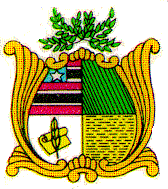 Assembleia Legislativa do Estado do MaranhãoInstalada em 16 de fevereiro de 1835Gabinete do Deputado Othelino NetoREQUERIMENTO Nº	/2024Senhora Presidente,Nos termos do art. 33, §2°, da Constituição do Estado e do art. 158, II, do Regimento Interno desta Casa, requeiro, após deliberação da Mesa Diretora, seja requisitada do SECRETÁRIO DE ESTADO DA INFRAESTRUTURA a relação de todas as obras paralisadas ou com os contratos suspensos há mais de um mês, de que trata a Lei Federal nº 14.133/2021.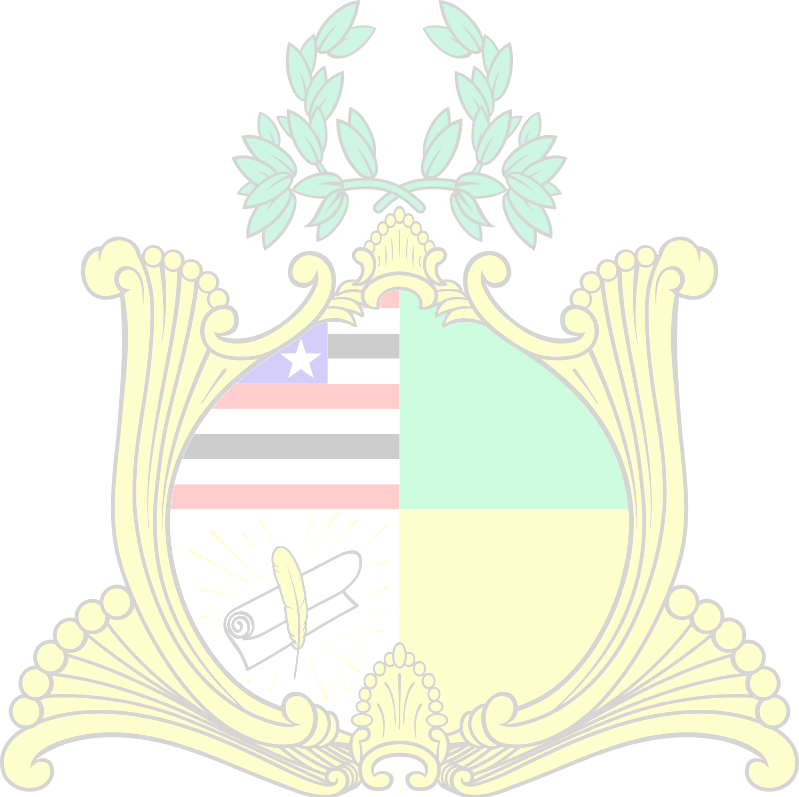 PLENÁRIO DEPUTADO NAGIB HAICKEL DO PALÁCIO MANUEL BECKMAN, EM 02 DE MAIO DE 2024.OTHELINO NOVA ALVES NETO:5857253837 2Assinado de forma digi por OTHELINO NO ALVES NETO:5Dados: 2012:2OTHELINO NETODeputado Estadual